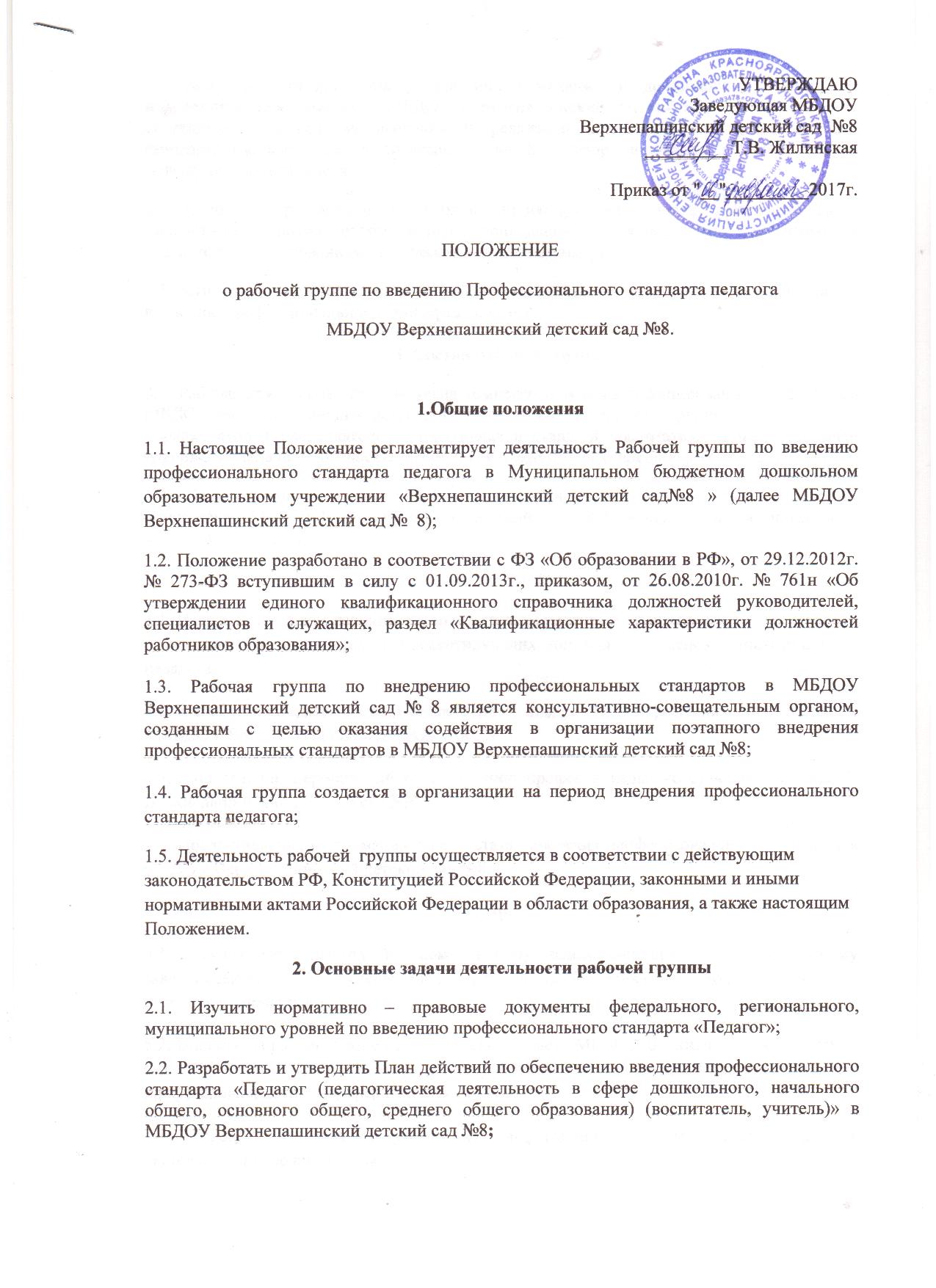 УТВЕРЖДАЮЗаведующая МБДОУ Верхнепашинский детский сад  №8_________ Т.В. ЖилинскаяПриказ от "__"_________2017г.  ПОЛОЖЕНИЕ о рабочей группе по введению Профессионального стандарта педагогаМБДОУ Верхнепашинский детский сад №8.1.Общие положения1.1. Настоящее Положение регламентирует деятельность Рабочей группы по введению профессионального стандарта педагога в Муниципальном бюджетном дошкольном образовательном учреждении «Верхнепашинский детский сад№8 » (далее МБДОУ Верхнепашинский детский сад №  8);1.2. Положение разработано в соответствии с ФЗ «Об образовании в РФ», от 29.12.2012г. № 273-ФЗ вступившим в силу с 01.09.2013г., приказом, от 26.08.2010г. № 761н «Об утверждении единого квалификационного справочника должностей руководителей, специалистов и служащих, раздел «Квалификационные характеристики должностей работников образования»;1.3. Рабочая группа по внедрению профессиональных стандартов в МБДОУ Верхнепашинский детский сад № 8 является консультативно-совещательным органом, созданным с целью оказания содействия в организации поэтапного внедрения профессиональных стандартов в МБДОУ Верхнепашинский детский сад №8;1.4. Рабочая группа создается в организации на период внедрения профессионального стандарта педагога;1.5. Деятельность рабочей  группы осуществляется в соответствии с действующим законодательством РФ, Конституцией Российской Федерации, законными и иными нормативными актами Российской Федерации в области образования, а также настоящим Положением.2. Основные задачи деятельности рабочей группы2.1. Изучить нормативно – правовые документы федерального, регионального, муниципального уровней по введению профессионального стандарта «Педагог»;2.2. Разработать и утвердить План действий по обеспечению введения профессионального стандарта «Педагог (педагогическая деятельность в сфере дошкольного, начального общего, основного общего, среднего общего образования) (воспитатель, учитель)» в МБДОУ Верхнепашинский детский сад №8;2.3.Подготовить предложения о внесении изменений и дополнений в локальные нормативные правовые акты МБДОУ Верхнепашинский детский сад №8 по вопросам, касающимся обеспечения введения и реализации требований профессионального стандарта (должностные инструкции, трудовой договор, положение об оплате труда (критерии эффективности));2.4.Разработать рекомендации, шаблон индивидуального плана профессионально-личностного развития педагога в целях приведения уровня образования работников в соответствие с требованиями профессионального стандарта;2.5.Осуществлять информационное, научно-методическое сопровождение процесса по введению профессионального стандарта педагога.3. Состав рабочей группы3.1. Рабочая группа создается из числа компетентных и квалифицированных работников МБДОУ Верхнепашинский детский сад №8. В состав рабочей группы в обязательном порядке входит председатель - заведующая и старший воспитатель, и члены рабочей группы из числа педагогических работников МБДОУ Верхнепашинский детский сад №8;3.2. Количественный и списочный состав рабочей группы определяется приказом заведующей  МБДОУ Верхнепашинский детский сад №8. Изменения в приказ вносятся по мере необходимости.4.Функции4.1. Изучение и анализ законодательных актов, нормативных документов, педагогической и методической литературы, регламентирующих вопросы профессионального стандарта педагога;4.2. Выработка управленческих направлений по внедрению  профессионального стандарта в МБДОУ Верхнепашинский детский сад №8;4.3. Определение мероприятий по внедрению профессионального стандарта в МБДОУ Верхнепашинский детский сад №8;4.4. Предоставление информации о результатах введения профессионального стандарта в МБДОУ Верхнепашинский детский сад №8.5. Права5.1. Осуществлять работу по комплексному плану мероприятий, утвержденному заведующей МБДОУ Верхнепашинский детский сад № 8, вносить в него дополнительные действия и коррективы;5.2. Вносить на рассмотрение педагогического совета МБДОУ Верхнепашинский детский сад №8 вопросы, связанные с разработкой и реализацией плана введения профессионального стандарта педагога;5.3. Требовать от педагогов необходимую информацию и документы, относящиеся к деятельности рабочей группы.6. Ответственность6.1. Выполнение плана мероприятий по обеспечению введения профессионального стандарта в обозначенные сроки;6.2. За качество и своевременность информационной, научно – методической поддержки педагогов в вопросах введения профессионального стандарта.7. Порядок работы рабочей группы7.1. Заседание рабочей группы проводится по мере необходимости, но не реже одного раза в месяц;7.2. Заседание рабочей группы является открытым;7.3. Заседание рабочей группы считается правомочным, если на нем присутствовало не менее 2/3 списочного состава рабочей группы;7.4. Повестка заседания формируется руководителем рабочей группы на основе решений, предложений членов рабочей группы и утверждается на заседании рабочей группы;7.5. Решения рабочей группы принимаются простым большинством голосов;7.6. Рабочая группа по внедрению профессионального стандарта не подменяет иных комиссий (рабочих групп), созданных в МБДОУ Верхнепашинский детский сад №8, и не может выполнять возложенные на иные комиссии (рабочие группы) полномочия. 8. Заключительные положения5.1. Настоящее Положение вступает в силу с момента его утверждения и действует до его отмены, изменения или замены новым.